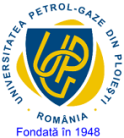 Anexa 7MINISTERUL EDUCAŢIEIUNIVERSITATEA PETROL – GAZE DIN PLOIEŞTIFACULTATEA:DEPARTAMENTUL:PROGRAMUL DE STUDII:FORMA DE ÎNVĂȚĂMÂNT: (IF/FR/ID):PROIECT DE DIPLOMĂ/LUCRARE DE LICENŢĂ SAU DISERTAŢIETEMA: .......................................................................................................PLOIEŞTI202_VizatFacultatea ................(semnătura şi ştampila)Aprobat,Director de departament,(grad didactic, numele, prenumele şi semnătura)Conducător ştiinţific:(grad didactic, numele, prenumele şi semnătura)Consultant științific (dacă e cazul)(grad didactic, numele, prenumele şi semnătura)Absolvent:(numele, prenumele şi semnătura)